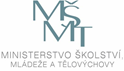 Dotační program  Podpora integrace romské menšiny v roce 2018Čestné prohlášení žadatele o finanční podporuStatutární orgán právnické osoby prohlašuje, že právnická osoba ke dni podání žádosti nemá splatný závazek ve vztahu ke státnímu rozpočtu, státnímu fondu, rozpočtu územního samosprávného celku nebo ke zdravotní pojišťovně.Statutární orgán právnické osoby dále prohlašuje, že žádost byla zaslána krajskému koordinátorovi pro romské záležitosti dle místa realizace projektu. Statutární orgán právnické osoby souhlasí se zveřejněním identifikačních údajů a výše poskytnuté dotace. Dále dává souhlas k výkonu autorských práv k dílům vytvořeným za užití dotace (např. výukovým programům) pro jejich případné možné využití MŠMT či třetími osobami (zveřejnění na webových portálech MŠMT). Statutární orgán právnické osoby potvrzuje, že souhlasí s podáním žádosti o finanční podporu v rámci tohoto dotačního programu a že všechny uvedené údaje jsou úplné a pravdivé.Název právnické osoby (žadatel)Adresa právnické osoby(ulice, č. p., město, PSČ)IČO DatumJméno a příjmení statutárního orgánu právnické osobyPodpis statutárního orgánu právnické osobyOtisk razítka